Ministério da Educação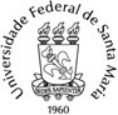             Universidade Federal de Santa Maria            Pró-Reitoria de Assuntos EstudantisANEXO I FORMULÁRIO DE INSCRIÇÃO* Refere-se ao menor Custo Unitário orçado.TOTAL GERAL: R$     ______________O estudante solicitante deverá apresentar a relação de materiais pedagógicos indispensáveis ao desenvolvimento das disciplinas que estiver matriculado, acompanhado do orçamento devidamente aprovado através de despacho no PEN-SIE pela Coordenação do seu Curso.O documento deverá ser assinado digitalmente pelo estudante e coordenação.______________________________                             ____________________________________________Assinatura DIGITAL do/a estudante                        Assinatura DIGITAL do/a Coordenador/a do cursoINSCRIÇÃO PARA O AUXÍLIO À AQUISIÇÃO DE MATERIAIS PEDAGÓGICOS2º SEMESTRE DE 20222º SEMESTRE DE 2022NOME COMPLETO:NOME COMPLETO:NOME COMPLETO:CPF:MATRÍCULA:MATRÍCULA:Telefone para Contato (com DDD):E-MAIL:E-MAIL:DISCIPLINAS MATRICULADAS:DISCIPLINAS MATRICULADAS:DISCIPLINAS MATRICULADAS:Benefício Socioeconômico Ativo: ( ) Sim ( ) NãoBenefício Socioeconômico Ativo: ( ) Sim ( ) NãoBenefício Socioeconômico Ativo: ( ) Sim ( ) NãoSolicitou os mesmos materiais nos 2 semestres anteriores? ( ) Sim ( ) NãoSolicitou os mesmos materiais nos 2 semestres anteriores? ( ) Sim ( ) NãoSolicitou os mesmos materiais nos 2 semestres anteriores? ( ) Sim ( ) NãoCURSO:CURSO:CURSO:SEMESTRE QUE ESTÁ CURSANDO [está cursando matérias (pelo menos a maioria das matérias) referentes a qual semestre do curso:SEMESTRE QUE ESTÁ CURSANDO [está cursando matérias (pelo menos a maioria das matérias) referentes a qual semestre do curso:SEMESTRE QUE ESTÁ CURSANDO [está cursando matérias (pelo menos a maioria das matérias) referentes a qual semestre do curso:INFORMAÇÕES BANCÁRIASINFORMAÇÕES BANCÁRIASINFORMAÇÕES BANCÁRIASBANCO:AGÊNCIA:CONTA CORRENTE:DESCRIÇÃO DO MATERIALCUSTO UNITÁRIO*CUSTO TOTAL